  ОOO «ФОКСФОРД»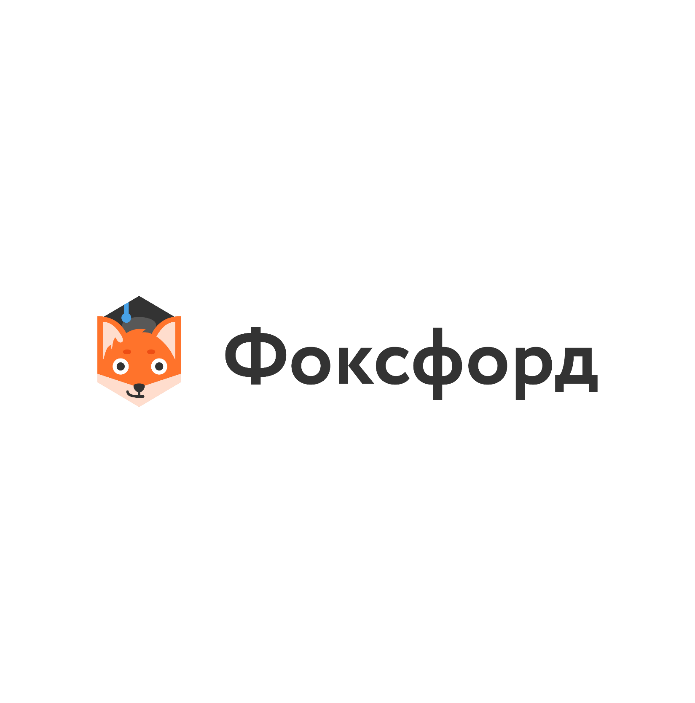 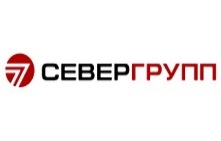 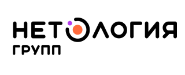 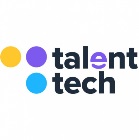 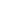 117105, г. Москва, Варшавское шоссе, дом 1, стр. 17, W Plaza-2, офис 407; Тел.: +7 (800) 500-80-11https://foxford.ru/; ask@foxford.ru     ИНН: 7726464100/ КПП: 772601001Министру социально-демографической и семейной политикиСамарской областиВоробьевой Регине Алексеевне№ 125/22 от 16.09.2022 г. О проведении бесплатной межпредметноймеждународной олимпиады онлайн-школы «Фоксфорд» для школьников 1-11 классовУважаемая Регина Алексеевна!Настоящим письмом сообщаем, что с 21 сентября по 01 декабря 2022 года Общество с ограниченной ответственностью «Фоксфорд» (ИГ «Севергрупп», холдинг Talent Tech, далее - онлайн-школа «Фоксфорд») проводит бесплатную международную ежегодную олимпиаду (16 сезон) (далее – Олимпиада) для школьников 1-11 классов по следующим предметам: русский язык, математика, информатика, биология, физика, английский язык.Информационная ссылка на мероприятие: https://2022.foxford.ru/.В целях осуществления информационной поддержки Олимпиады на территории Самарской области просим Вас:довести информацию и настоящее письмо до муниципалитетов и образовательных организаций и их руководителей;довести информацию и настоящее письмо до профильных подведомственных организаций и учреждений дополнительного образования и развития детей;разместить информацию об Олимпиаде на доступных профильных информационных ресурсах и в средствах массовой информации, в социальных сетях (Приложения №1, 2);направить информацию об Олимпиаде в родительские чаты, форумы педагогов (Приложение №2).Олимпиада разработана в соответствии с задачами национального проекта «Образование» и направлена на обеспечение развития и успеха каждого ребенка, раскрытие талантов обучающихся и решение задач профориентации. Задания Олимпиады направлены на развитие функциональной грамотности.Олимпиада проводится в 2 этапа:1 уровень, базовый, с 21 сентября по 21 октября – вовлечение детей в решение нестандартных задач, в олимпиадный формат подготовки и соревнования: задания подходят для ребят с любым уровнем подготовки;2 уровень, продвинутый, с 1 ноября по 1 декабря – решение заданий, которые встречаются на вузовских и всероссийских олимпиадах, профориентация участников.Победители Олимпиады получат именные дипломы и бесплатный годовой курс онлайн-школы «Фоксфорд» на выбор.Все участники Олимпиады примут участие в розыгрыше подарков: планшета и набора «Foxbox» с символикой онлайн-школы «Фоксфорд».Согласно правилам Олимпиады, для педагогов школ разработана система вознаграждений: Благодарственные письма для всех учителей,Материалы по мотивации школьников для всех учителей,Сертификаты организатора Олимпиады, Бесплатный курс повышения квалификации на выбор. Адрес страницы в сети Интернет для регистрации педагогов – https://2022.foxford.ru/teacher.По результатам Олимпиады онлайн-школа «Фоксфорд» формирует рейтинговую таблицу по классам участников, школам и субъектам Российской Федерации.Регистрация для участия в олимпиаде открыта с 21 сентября по 1 ноября 2022 года. на платформе онлайн-школы «Фоксфорд»: в сети Интернет по адресу https://2022.foxford.ru/Приложения:Приложение №1 – Анонс Олимпиады на информационных ресурсах на 2 стр.Приложение №2 – Анонс Олимпиады в социальных сетях, родительских чатах, форумах педагогов на 1 стр.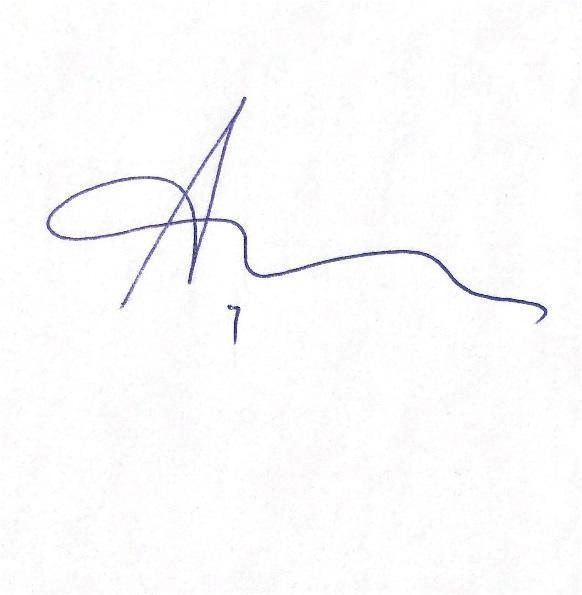 С уважением,	                                                       Генеральный директор ООО «Фоксфорд» Сизов Андрей ВячеславовичПриложение №1 к Исх. № 125/22 от 16.09.2022 г.Анонс Олимпиады на информационных ресурсах:Бесплатная международная ежегодная олимпиаду «Фоксфорда»’16 сезондля школьников 1-11 классов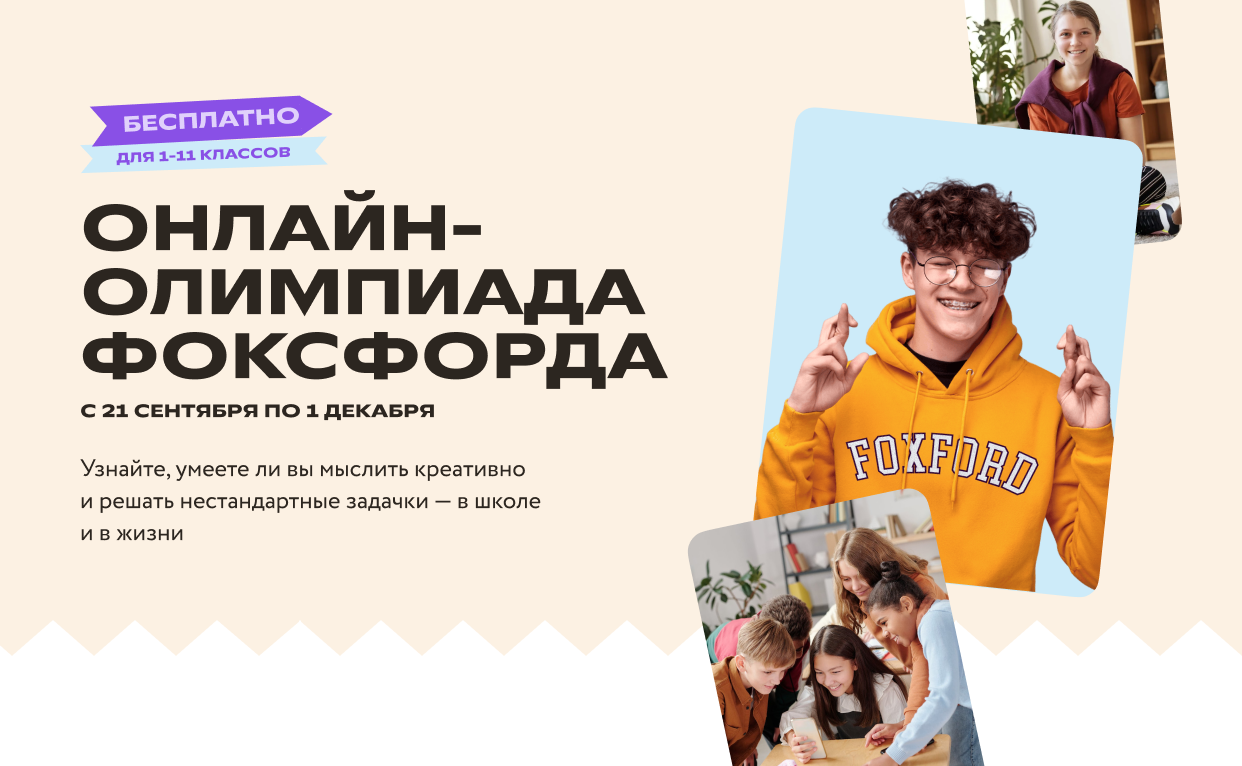 Проверить свои силы, решить нестандартные задачи, получить призы и именные дипломы смогут школьники 1-11 классов, приняв участие в бесплатной международной олимпиаде от онлайн-школы «Фоксфорд»!Регистрация для участия в олимпиаде открыта с 21 сентября по 1 ноября 2022 г. в сети Интернет по адресу https://2022.foxford.ru/Олимпиада проходит в 2 этапа:1 уровень, базовый, с 21 сентября по 21 октября – на первом этапе будет решение нестандартных задач, задания подходят для участников с любым уровнем подготовки;2 уровень, продвинутый, с 1 ноября по 1 декабря – включает решение заданий, которые встречаются на вузовских и всероссийских олимпиадах, встроена профориентация участников.Олимпиада проводится по нескольким предметам: русский язык, математика, информатика, биология, физика, английский язык – с фокусом на развитие функциональной грамотности школьников.Победители Олимпиады получат именные дипломы и бесплатный годовой курс «Фоксфорда» на выбор.Все участники Олимпиады примут участие в розыгрыше подарков: розыгрыш планшета и «Foxbox» — набор продукции с символикой от онлайн-школы «Фоксфорд».Об Организаторе:«Фоксфорд» — российская онлайн-школа для учеников 1–11-го классов, учителей и родителей.  Более 13 лет мы помогаем школьникам всех возрастов улучшать оценки, готовиться к экзаменам и олимпиадам, получать углублённые знания и раскрывать таланты. У нас есть уроки по всем предметам: от русского языка до химии, а ещё финансовая грамотность, программирование и другие внеклассные занятия. Для семей, которые хотят перейти на дистанционное обучение, работает «Домашняя школа Фоксфорда». Здесь ребята получают все нужные знания, чтобы пройти итоговую аттестацию в школе и поступить в колледж или вуз. Для учителей мы ведём онлайн-курсы повышения квалификации и профпереподготовки, а для родителей — открытые занятия о воспитании и развитии детей.Приложение №2 к Исх. № 125/22 от 16.09.2022 г.Анонс Олимпиады для родительских чатов, социальных сетей, форумов педагогов:Бесплатная международная ежегодная Олимпиада «Фоксфорда»’16 сезондля школьников 1-11 классовБесплатная международная Олимпиада от онлайн-школы «Фоксфорд»Проверить свои силы, решить нестандартные задачи, получить призы и именные дипломы смогут школьники 1-11 классов 👉 https://2022.foxford.ru/ Олимпиада проводится по нескольким предметам: русский язык, математика, информатика, биология, физика, английский язык. Регистрация для участия открыта с 21 сентября по 1 ноября 2022 г. Олимпиада проходит в 2 этапа:1 уровень, базовый, с 21 сентября по 21 октября – на первом этапе будет решение нестандартных задач, задания подходят для участников с любым уровнем подготовки;2 уровень, продвинутый, с 1 ноября по 1 декабря – включает решение заданий, которые встречаются на вузовских и всероссийских олимпиадах, встроена профориентация участников.🎁 Победители Олимпиады получат именные дипломы и бесплатный годовой курс «Фоксфорда» на выбор. Все участники Олимпиады примут участие в розыгрыше подарков: розыгрыш планшета и «Foxbox» — набор продукции с символикой от онлайн-школы «Фоксфорд».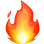 Переходите по ссылке https://2022.foxford.ru/ и проверьте свои силы!Исполнитель: Писарева Виктория ВладимировнаE-mail: v.v.pisareva@foxford.ru Tелефон: +7 (910) 114-52-00 